28 сентября 2022 года председатель Антитеррористической комиссии в Орловской областиГубернатор Орловской области Клычков А. Е., руководитель оперативного штаба в Орловской области, заместитель председателя Антитеррористической комиссии в Орловской области, начальник Управления Федеральной службы безопасности Российской Федерации по Орловской области Князьков В. Г. провели совместное заседание Антитеррористической комиссии в Орловской области и оперативного штаба в Орловской области.
В центре внимания участников совещания были вопросы о состоянии и мерах по совершенствованию профессионального уровня сотрудников территориальных органов федеральных органов исполнительной власти по Орловской области, органов исполнительной власти специальной компетенции Орловской области и органов местного самоуправления муниципальных образований Орловской области, ответственных за реализацию мероприятий в области противодействия терроризму. С докладами по указанным вопросам выступили Смирнов Александр Иванович – начальник главного управления государственной гражданской службы и кадров Администрации Губернатора и Правительства Орловской области и Помелухо Егор Андреевич – директор Координационного центра по вопросам формирования у молодежи активной гражданской позиции, предупреждения межнациональных и межконфессиональных конфликтов, противодействия идеологии терроризма и профилактики экстремизма Орловского государственного университета имени И. С. Тургенева.
Докладчиками было отмечено, что во исполнение решений Совета Безопасности Российской Федерации и в рамках деятельности Координационного совета Министерства науки и высшего образования Российской Федерации по вопросам формировании у молодежи активной гражданской позиции, предупреждения межнациональных и межконфессиональных конфликтов, противодействия идеологии терроризма и профилактики экстремизма разработана концепция создания и развития координационных центров в субъектах Российской Федерации, основными направлениями деятельности которых являются:
-организация работы по противодействию идеологии терроризма в молодежной среде;
-профилактика экстремизма в молодежной среде;
-предупреждения межнациональных и межконфессиональных конфликтов в молодежной среде;
-организация работы по профилактике вовлечения молодежи в организации и общественные объединения деструктивной направленности;
-формирование российской и гражданской идентичности, а также вовлечение ее в активную социальную практику;
-содействие продвижению основных информационных векторов, направленных на повышение правосознания молодежи.
В целях реализации указанной концепции на базе Орловского государственного университета имени И.С. Тургенева с 1 сентября 2022 года создан региональный Координационный центр по вопросам формирования у молодежи активной гражданской позиции, предупреждения межнациональных и межконфессиональных конфликтов, противодействия идеологии терроризма и профилактики экстремизма (далее – Центр).
В целях выполнения мероприятий Комплексного плана противодействия идеологии терроризма в Российской Федерации на 2019-2023 годы, утвержденного Президентом Российской Федерации 28 декабря 2018 года № Пр-2665 (п. 4.1.2.) по обеспечению повышения квалификации государственных и муниципальных служащих, а также иных работников, участвующих в рамках своих полномочий в реализации мероприятий по противодействию идеологии терроризма за счет средств субсидий из федерального бюджета на финансовое обеспечение выполнения государственного задания Центр до конца года реализует шесть дополнительных профессиональных программ повышения квалификации с выдачей удостоверений установленного образца (на данный момент ведется набор в группы):
1. «Выявление деструктивных субкультур (криминальная субкультура «АУЕ», футбольные хулиганы, скулшутинг, группы смерти) в образовательных учреждениях, местах притяжения и профилактики негативных проявлений в подростковой среде».
Категория слушателей: специалисты по работе с несовершеннолетними, специалисты, связанные с деятельностью, направленной на формирование у молодежи активной гражданской позиции, предупреждение межнациональных и межконфессиональных конфликтов, противодействие идеологии терроризма и профилактики экстремизма, иные заинтересованные специалисты.
Продолжительность обучения: 72 часа.
2. «Сеть Интернет в противодействии террористическим угрозам».
Категория слушателей: специалисты органов исполнительной власти, основная деятельность которых связана с профилактикой и противодействием идеологии терроризма, в том числе в сети Интернет, преподаватели, социальные педагоги и психологи, работающие в образовательных организациях, киберволонтеры общественных организаций.
Продолжительность обучения: 16 часов.
3. «Реализация мероприятий Комплексного плана противодействия идеологии терроризма в Российской Федерации».
Категория слушателей: государственные и муниципальные служащие, ответственные за реализацию Комплексного плана в субъектах Российской Федерации.
Продолжительность обучения: 72 часа.
4. «Межнациональные и межконфессиональные отношения в современной России».
Категория слушателей: представители органов государственной власти субъектов Российской Федерации и местного самоуправления, профессорско-преподавательский состав.
Продолжительность обучения: 72 часа.
5. «Профилактика терроризма».
Категория слушателей: сотрудники федеральных органов исполнительной власти, органов исполнительной власти субъектов Российской Федерации и органов местного самоуправления, участвующие в рамках своих полномочий в реализации мероприятий по профилактике терроризма.
Продолжительность обучения: 72 часа.
6. «Деятельность органов государственной и муниципальной власти по противодействию терроризму».
Категория слушателей: педагогические работники образовательных организаций, участвующих в обучении сотрудников федеральных органов исполнительной власти, органов исполнительной власти субъектов Российской Федерации и органов местного самоуправления, участвующих в рамках своих полномочий в реализации мероприятий по профилактике терроризма.
Продолжительность обучения: 72 часа.
Проведение данных программ планируется в очном формате. Дополнительные профессиональные программы повышения квалификации разработаны и утверждены Министерством науки и высшего образования Российской Федерации и Национальным антитеррористическим комитетом.
Кроме того, на заседании были рассмотрены результаты исполнения поручений Национального антитеррористического комитета, Антитеррористической комиссии в Орловской области, а также поручений данных на совместных заседаниях Антитеррористической комиссии в Орловской области и оперативного штаба в Орловской области.  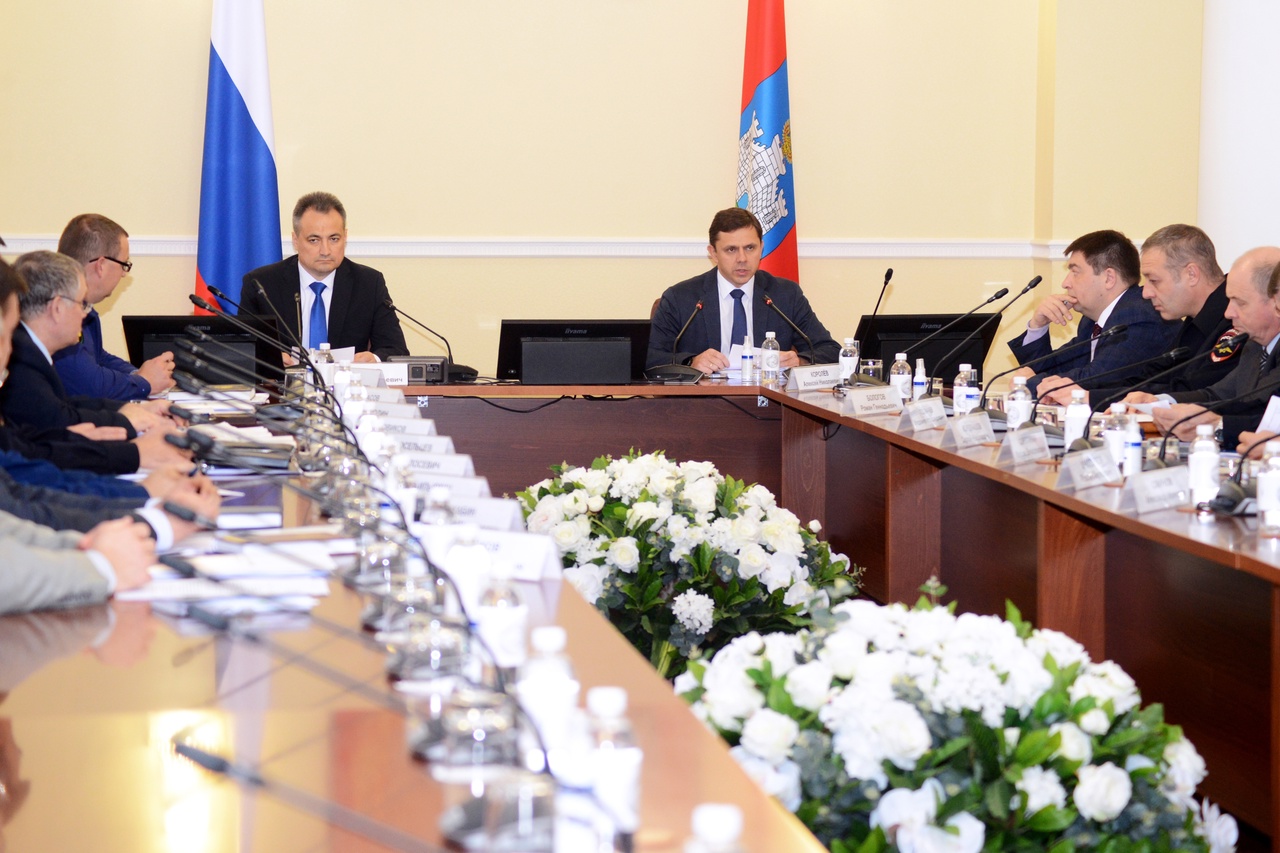 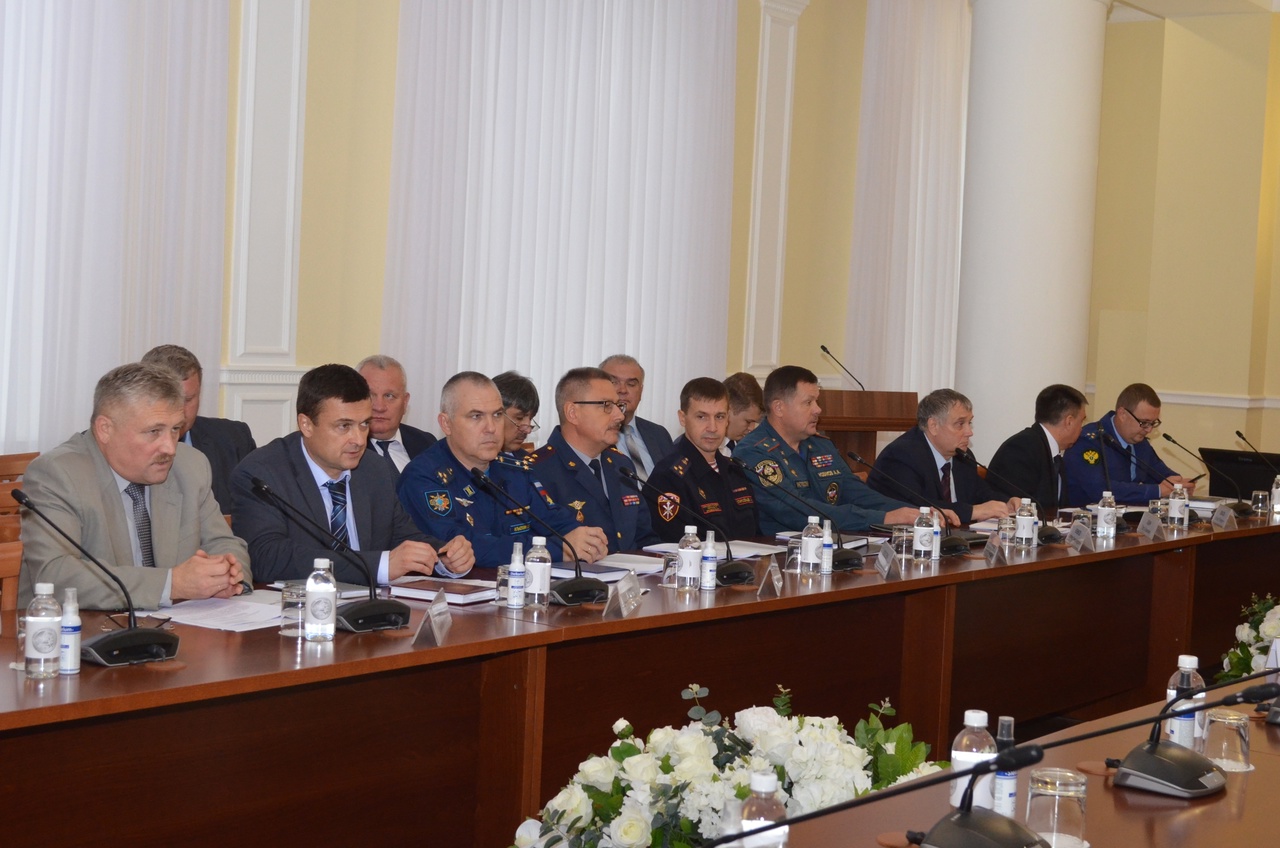 